                         MEMBERSHIP APPLICATION FORM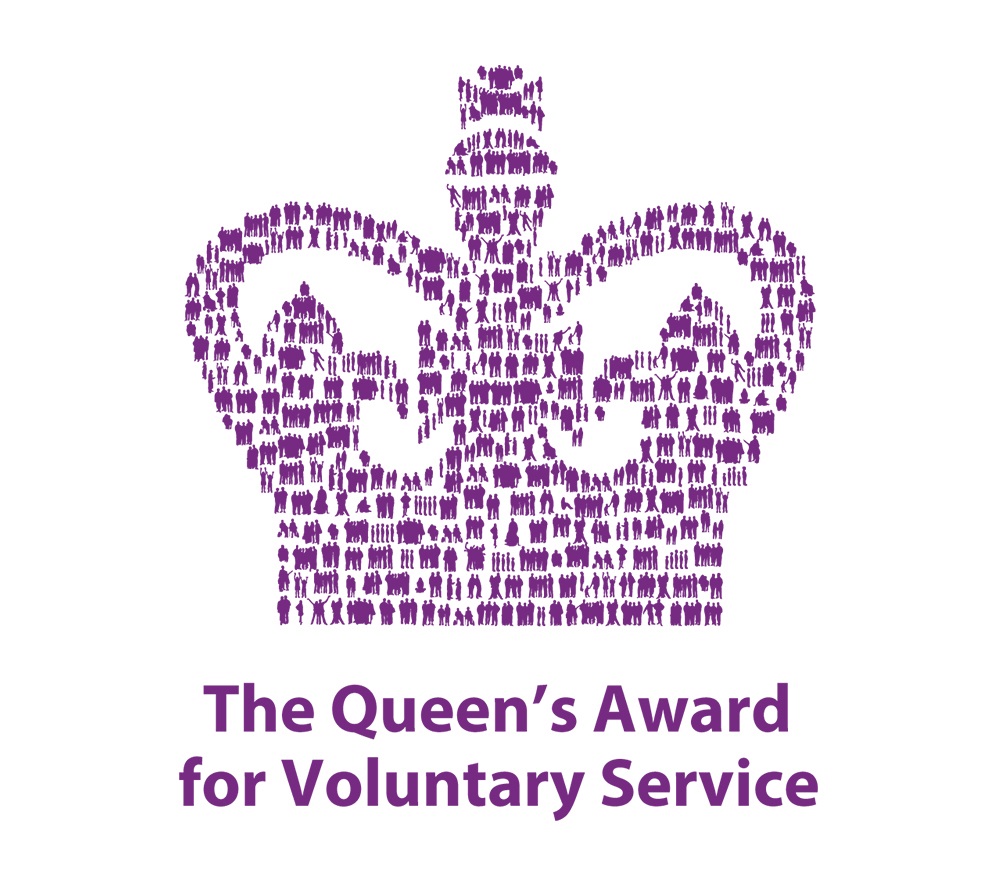 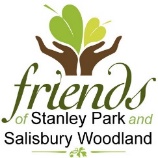 NEW / RENEWAL OF MEMBERSHIP WILL ONLY BE ACCEPTEDWITH THIS FORM DUE TO GDPR REGULATIONSFEE - Family Membership...........£10.00   Corporate Membership….…£25.00Please note: The membership data is held on computer and will only be used for the circulation of the Friends of Stanley Park & the Salisbury Woodland literature and for membership checking purposes. No data from the computerised records will be disclosed to any person or organisation outside this group. New General Data Protection Regulations (GDPR) became law on May 25th, 2018, we will need your consent to use your contact information to send you our Newsletters and Event information. Please sign and date the completed formSigned ……………………………………………………………………     Date ………………………………………….Please return completed form with your membership fee in one of the following ways:Please put an X in one boxPlease put an X in one boxPlease put an X in one boxPlease put an X in one boxRENEWALRENEWALNEW MEMBERNEW MEMBERNEW MEMBERNEW MEMBERNEW MEMBERSurnameForenameForenameForenameForenameAddressPostcodeTel: HomeTel: HomeTel: HomeTel: MobileTel: MobileTel: MobileTel: MobileTel: Mobileemail addressemail addressPlease complete details of Partner/SpousePlease complete details of Partner/SpousePlease complete details of Partner/SpousePlease complete details of Partner/SpousePlease complete details of Partner/SpousePlease complete details of Partner/SpousePlease complete details of Partner/SpousePlease complete details of Partner/SpousePlease complete details of Partner/SpousePlease complete details of Partner/SpousePlease complete details of Partner/SpousePlease complete details of Partner/SpousePlease complete details of Partner/SpousePlease complete details of Partner/SpousePlease complete details of Partner/SpousePlease complete details of Partner/SpousePlease complete details of Partner/SpousePlease complete details of Partner/SpouseSurnameForenameForenameForenameemail addressemail addressemail addressTel: MobileTel: MobileTel: MobileTel: MobilePlease mark this box with an X to indicate your consent. In person at the Visitor Centre with either Cash, Cheque or Payment by Debit or Credit CardIf you are paying by Bank Transfer you must complete this form and either email it to: - carofowler@msn.com  or you can post it to Caroline at the address below or hand it in at the Visitor Centre.  Please use your name as a reference on the Bank Transfer to enable us to identify who the payment is from. Account Name: Friends of Stanley Park   Account Number:  02565562   Sort Code: 30-90-90By Post if you are paying by cheque please send to: – Caroline Fowler, FOSP Treasurer, 2 Hazel Grove, Blackpool, FY3 9AX.Please make all cheques payable to - Friends of Stanley ParkADMIN NOTE: if you are accepting this form, please check all information has been completed and form is signed & dated.  Also please print your name and add the date when the Form and Payment were received, Thank you.Name:                                                                                                                                     Date: Amount £                                                            by -  Cash   /   Debit/Credit Card  /   Bank Transfer                                ADMIN NOTE: if you are accepting this form, please check all information has been completed and form is signed & dated.  Also please print your name and add the date when the Form and Payment were received, Thank you.Name:                                                                                                                                     Date: Amount £                                                            by -  Cash   /   Debit/Credit Card  /   Bank Transfer                                